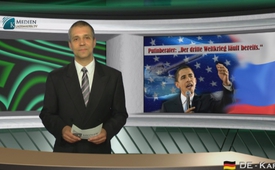 Putin-advisor: third world war is already underway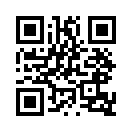 Putin-advisor: third world war is already underwayHello and welcome at Klagemauer-TV from our studio in Karlsruhe. Putin’s advisor: “Third world war is already underway!”
The economic advisor of the Russian president, Sergey Glazyev said in an interview on Russia Today (RT) that a world war was already started against Russia. […]
“They have organised this awful provocation with […] this passenger plane. And the aim of this provocation was to convince the whole world that Russia supports terrorism. They want to enrage the world against Russia and initiate an anti-Russian coalition. 
What is happening in Ukraine at the moment is nothing other than a world war against Russia, fought with new kinds of weapons: Information war, psychological war, economic war, ideological war, technological war, financial war and other kinds of indirect war. They try to describe this situation as a disgrace for Russia, but Russia is in fact a victim of this world war and Ukraine as well. This shocking tragedy of the Boeing had been cold-bloodedly planned and then carried out as a provocation."  
 "And if the president of the USA uses this provocation in order to spread more hysteria against Russia, then this is actually a disgrace for America.”
So far the quote of Sergey Glazyev.
But how does it look on the other side – is Russia now really the culprit or the victim?
The British journalist and war correspondent Mark Franchetti, which has been working for the Sunday Times as a Russia correspondent since 2001, is by no means a friend of president Putin. In view of this, all the more remarkable  his statements in an interview broadcasted on June 13, 2014 on the Ukrainian TV-channel “Inter-TV”. His statement was actually supposed to support the Ukrainian accusations against Russia. But this was not the case. Mr Franchetti told about observations, which he had made while accompanying the combat unit “Vostok”, which is fighting as a self-defence militia of the so called separatists against the Ukrainian army. According to his statement most of the fighters are Ukrainians and not – as the media claims - Russian mercenaries, special troops let alone Chechens. These citizens have neither weapons nor military experience. They are convinced that they need to protect their houses from the terror of the putsch government. According to Mark Franchetti nothing points to an active support of the resistance fighters by Russia.
On the other hand the government under Poroshenko is accused of bloody terror on Maidan square, Kiev,  of the massacre in Odessa where 100 people were assassinated and of the bombing of civilians with cluster bombs in Slaviansk. Klagemauer-TV has already reported about this in several broadcasts. We’ll keep you updated, please spread the word. Goodbye.from extracted original interviewSources:extracted from original interview of Russia Today: https://www.youtube.com/watch?v=gbJPUeRtsO4&list=UU5H_U6z_YhWaEUFG9fqR-qw
https://www.youtube.com/watch?v=aIG2t2zZSHI
https://de.wikipedia.org/wiki/Mark_FranchettiThis may interest you as well:---Kla.TV – The other news ... free – independent – uncensored ...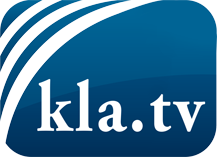 what the media should not keep silent about ...Little heard – by the people, for the people! ...regular News at www.kla.tv/enStay tuned – it’s worth it!Free subscription to our e-mail newsletter here: www.kla.tv/abo-enSecurity advice:Unfortunately countervoices are being censored and suppressed more and more. As long as we don't report according to the ideology and interests of the corporate media, we are constantly at risk, that pretexts will be found to shut down or harm Kla.TV.So join an internet-independent network today! Click here: www.kla.tv/vernetzung&lang=enLicence:    Creative Commons License with Attribution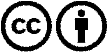 Spreading and reproducing is endorsed if Kla.TV if reference is made to source. No content may be presented out of context.
The use by state-funded institutions is prohibited without written permission from Kla.TV. Infraction will be legally prosecuted.